大葉大學110學年度第2學期實習訪視申請作業說明依據：大葉大學出差旅費規則規定辦理。主辦單位：大葉大學學務處職涯發展中心(以下簡稱本中心)。目的：為鼓勵各系所學程辦理教師訪視學生實習活動，提升學生實習成果，特定本作業說明。計畫執行期間：111年2月1日至111年7月25日止。。       申請說明：申請單位：本校各單位、系所。申請對象：本校專任教師。申請說明：依據教育部規定每位訪視教師須於每位學生實習期間務必親自訪視1-2次，訪視出差旅費補助每學期至多申請4次，並依實際核定補助金額為主。同時已申請其他補助者，不得申請本中心補助費用。本中心自107學度起，無多餘經費可以動支國外實習訪視，請訪視老師善用E-MAIL、LINE、SKYPE等網路通訊方式，掌握海外實習學生之實習狀況。申請注意事項：申請作業請務必檢附附件1-1訪視行程表或計畫書，以利主管核閱。另為簡化作業，最遲請於訪視前3天提出，不需另提簽呈，逾期恕不受理。建請同一地區企業或順路可於同一天前往訪視，原則每位學生實習中至少訪視1-2次。申請教師需配合事項：請於訪視結束10天內填妥並繳交附件1-1、1-2、1-3、附件2、附件3，及檢附相關單據核銷。附件1-2大葉大學實習輔導教師訪視表、附件1-3大葉大學實習訪視相片紀錄，訪視相片原始檔請一併MAIL至hueyian@mail.dyu.edu.tw 信箱備存。附件2出差旅費報支暨工作報告表。附件3企業廠商對大葉大學實習生滿意度調查表(每名學生一份)。如有文件缺漏，待補齊後方可核銷。大葉大學教師訪視差旅經費補助申請流程圖大葉大學110-2【學生實習】教師訪視差旅經費補助申請表110-2訪視行程表 (公版格式)大葉大學實習輔導教師訪視表(110-2)大葉大學實習訪視相片紀錄(海外實習採通訊訪視方式，請學生檢附實習公司環境照片)※背景須有公司名稱及與實習生合照之照片，並以電子檔傳送至hueyian@mail.dyu.edu.tw備存。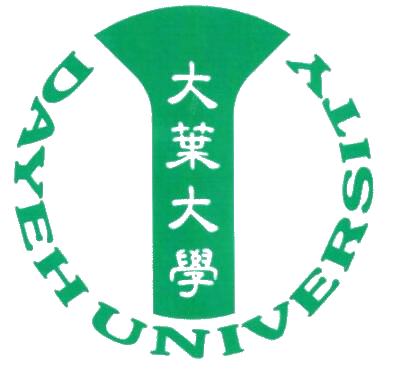 出差旅費報支暨工作報告表單位：                     單位代號：               年   月   日企業廠商對大葉大學實習生滿意度調查表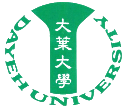 目的：為了解雇主對本校實習生的職場實習滿意度，使學校能改善學生實習課程設計，請貴單位協助填答下列問題。 【第一部分】事業單位基本資料公司名稱：                             姓名：                       (請填表人親簽)性　　別：□男	□女職    位：□基層員工 □基層主管 □中階主管 □高階主管工作年資：□未滿1年 □1年以上未滿3年 □3年以上未滿10年 □10年以上貴公司目前接受本校實習生人數共有多少人？1～5人  □ 6～10人 □ 11～15人 □ 15人以上本校學生於貴公司實習的平均時間為？ □1～3個月 □3～6個月 □6個月～1年 □1年以上貴公司產業別：□（1）商業流通業 □（2）工商服務  □（3）不動產相關              □（4）媒體文教   □（5）醫藥農牧  □（6）傳統製造                  □（7）資訊科技   □（8）民生消費                  □ (9) 其它                       貴公司未來繼續提供本校實習機會意願為？  □ 願意  □ 不願意您對本校實習學生未來是否願意正式聘用？  □ 是    □ 否                                                                           非 滿 普 不 非                                             常          常 滿 不   滿          滿您對於本校實習學生肯學的實習表現感到滿意程度為？…………………………    □ □ □ □ □您對於本校實習學生肯做的實習表現感到滿意程度為？…………………………    □ □ □ □ □您對於本校實習學生肯付出的實習表現感到滿意程度為？………………………    □ □ □ □ □您對於本校實習學生肯負責的實習表現感到滿意程度為？………………………    □ □ □ □ □您對於本校實習學生的工作態度感到滿意程度為？………………………………    □ □ □ □ □您對於本校實習學生的工作能力感到滿意程度為？………………………………    □ □ □ □ □您對於本校實習學生的工作倫理感到滿意程度為？………………………………    □ □ □ □ □您對於本校實習學生的工作配合度感到滿意程度為？……………………………    □ □ □ □ □您對於本校實習學生在工作所展現的專業基礎技能感到滿意程度為？…………    □ □ □ □ □您對於本校實習學生在工作所展現的團隊精神感到滿意程度為？………………    □ □ □ □ □您對於本校實習學生在工作所展現的主動積極感到滿意程度為？………………    □ □ □ □ □您對於本校實習學生在工作的情緒表現及抗壓性感到滿意程度為？……………    □ □ □ □ □您對於本校實習學生的整體實習表現感到滿意程度為？…………………………    □ □ □ □ □問卷到此，感謝您的配合！大葉大學學務處職涯發展中心  敬上申請系所申請系所職   稱姓 名姓 名申請日期申請日期訪視日期訪視地點訪視地點申請次數申請次數本次為110學年度第_____次訪視作業申請      ※每位訪視人員每學期至多申請4次。本次為110學年度第_____次訪視作業申請      ※每位訪視人員每學期至多申請4次。本次為110學年度第_____次訪視作業申請      ※每位訪視人員每學期至多申請4次。本次為110學年度第_____次訪視作業申請      ※每位訪視人員每學期至多申請4次。本次為110學年度第_____次訪視作業申請      ※每位訪視人員每學期至多申請4次。本次為110學年度第_____次訪視作業申請      ※每位訪視人員每學期至多申請4次。本次為110學年度第_____次訪視作業申請      ※每位訪視人員每學期至多申請4次。本次為110學年度第_____次訪視作業申請      ※每位訪視人員每學期至多申請4次。實習資料實習性質實習性質實習性質□暑期實習  □學期實習  □學年實習  □海外實習：_________(國家)□暑期實習  □學期實習  □學年實習  □海外實習：_________(國家)□暑期實習  □學期實習  □學年實習  □海外實習：_________(國家)□暑期實習  □學期實習  □學年實習  □海外實習：_________(國家)□暑期實習  □學期實習  □學年實習  □海外實習：_________(國家)□暑期實習  □學期實習  □學年實習  □海外實習：_________(國家)實習資料實習企業實習企業實習企業實習資料實習部門實習部門實習部門實習資料實習期間實習期間實習期間      年      月      日 ～       年      月      日      年      月      日 ～       年      月      日      年      月      日 ～       年      月      日      年      月      日 ～       年      月      日      年      月      日 ～       年      月      日      年      月      日 ～       年      月      日實習資料實習學生實習學生實習學生共        名共        名共        名共        名共        名共        名補助費用差旅費差旅費交通費□火車/公車           元(不限地區)□高    鐵            元(須檢附車票)□自行開車            元(僅限新竹以   南、嘉義以北；桃園以北、台南以南不適用)□火車/公車           元(不限地區)□高    鐵            元(須檢附車票)□自行開車            元(僅限新竹以   南、嘉義以北；桃園以北、台南以南不適用)□火車/公車           元(不限地區)□高    鐵            元(須檢附車票)□自行開車            元(僅限新竹以   南、嘉義以北；桃園以北、台南以南不適用)□火車/公車           元(不限地區)□高    鐵            元(須檢附車票)□自行開車            元(僅限新竹以   南、嘉義以北；桃園以北、台南以南不適用)訪視差旅費補助說明：訪視差旅費補助依「大葉大學出差旅費規則」規定辦理。補助項目及標準：新竹以南、嘉義以北依往返路程公里數以每公里五元計算後報支交通費，其餘路段以同路段鐵公路最高票價支給。若搭乘高鐵標準座位，應檢據核實報支。每日膳雜費請依左欄職等勾選。因總體預算考量，此訪視申請以1日為限。若訪視區域屬交通不便之處，得視狀況由本中心支應住宿費。訪視差旅費補助說明：訪視差旅費補助依「大葉大學出差旅費規則」規定辦理。補助項目及標準：新竹以南、嘉義以北依往返路程公里數以每公里五元計算後報支交通費，其餘路段以同路段鐵公路最高票價支給。若搭乘高鐵標準座位，應檢據核實報支。每日膳雜費請依左欄職等勾選。因總體預算考量，此訪視申請以1日為限。若訪視區域屬交通不便之處，得視狀況由本中心支應住宿費。補助費用差旅費差旅費膳雜費【教授、副教授、助理教授 院、處、室、館、中心、系等單位主管】：□ 550元(桃園以北、台南以南)□ 367元(新竹以南、嘉義以北全日)□ 275元(新竹以南、嘉義以北半日)【講師、其他職員(含約聘人員)、技工、工友】：□ 500元(桃園以北、台南以南)□ 333元(新竹以南、嘉義以北全日)□ 250元(新竹以南、嘉義以北半日)【教授、副教授、助理教授 院、處、室、館、中心、系等單位主管】：□ 550元(桃園以北、台南以南)□ 367元(新竹以南、嘉義以北全日)□ 275元(新竹以南、嘉義以北半日)【講師、其他職員(含約聘人員)、技工、工友】：□ 500元(桃園以北、台南以南)□ 333元(新竹以南、嘉義以北全日)□ 250元(新竹以南、嘉義以北半日)【教授、副教授、助理教授 院、處、室、館、中心、系等單位主管】：□ 550元(桃園以北、台南以南)□ 367元(新竹以南、嘉義以北全日)□ 275元(新竹以南、嘉義以北半日)【講師、其他職員(含約聘人員)、技工、工友】：□ 500元(桃園以北、台南以南)□ 333元(新竹以南、嘉義以北全日)□ 250元(新竹以南、嘉義以北半日)【教授、副教授、助理教授 院、處、室、館、中心、系等單位主管】：□ 550元(桃園以北、台南以南)□ 367元(新竹以南、嘉義以北全日)□ 275元(新竹以南、嘉義以北半日)【講師、其他職員(含約聘人員)、技工、工友】：□ 500元(桃園以北、台南以南)□ 333元(新竹以南、嘉義以北全日)□ 250元(新竹以南、嘉義以北半日)訪視差旅費補助說明：訪視差旅費補助依「大葉大學出差旅費規則」規定辦理。補助項目及標準：新竹以南、嘉義以北依往返路程公里數以每公里五元計算後報支交通費，其餘路段以同路段鐵公路最高票價支給。若搭乘高鐵標準座位，應檢據核實報支。每日膳雜費請依左欄職等勾選。因總體預算考量，此訪視申請以1日為限。若訪視區域屬交通不便之處，得視狀況由本中心支應住宿費。訪視差旅費補助說明：訪視差旅費補助依「大葉大學出差旅費規則」規定辦理。補助項目及標準：新竹以南、嘉義以北依往返路程公里數以每公里五元計算後報支交通費，其餘路段以同路段鐵公路最高票價支給。若搭乘高鐵標準座位，應檢據核實報支。每日膳雜費請依左欄職等勾選。因總體預算考量，此訪視申請以1日為限。若訪視區域屬交通不便之處，得視狀況由本中心支應住宿費。補助費用差旅費差旅費擬申請總計金  額訪視差旅費補助說明：訪視差旅費補助依「大葉大學出差旅費規則」規定辦理。補助項目及標準：新竹以南、嘉義以北依往返路程公里數以每公里五元計算後報支交通費，其餘路段以同路段鐵公路最高票價支給。若搭乘高鐵標準座位，應檢據核實報支。每日膳雜費請依左欄職等勾選。因總體預算考量，此訪視申請以1日為限。若訪視區域屬交通不便之處，得視狀況由本中心支應住宿費。訪視差旅費補助說明：訪視差旅費補助依「大葉大學出差旅費規則」規定辦理。補助項目及標準：新竹以南、嘉義以北依往返路程公里數以每公里五元計算後報支交通費，其餘路段以同路段鐵公路最高票價支給。若搭乘高鐵標準座位，應檢據核實報支。每日膳雜費請依左欄職等勾選。因總體預算考量，此訪視申請以1日為限。若訪視區域屬交通不便之處，得視狀況由本中心支應住宿費。                      申請人簽名：                          日期：                                     申請人簽名：                          日期：                                     申請人簽名：                          日期：                                     申請人簽名：                          日期：                                     申請人簽名：                          日期：                                     申請人簽名：                          日期：                                     申請人簽名：                          日期：                                     申請人簽名：                          日期：                                     申請人簽名：                          日期：                                     申請人簽名：                          日期：               備註：為簡化作業，僅需以本表於訪視3天前繳交本申請表單，不需另提簽呈。※請於訪視結束10天內填妥並繳交附件1-2至3，及檢附相關單據核銷。如文件缺漏，待補齊後方可核銷。《可至學務處職涯中心網站「檔案下載」→「其他」下載》備註：為簡化作業，僅需以本表於訪視3天前繳交本申請表單，不需另提簽呈。※請於訪視結束10天內填妥並繳交附件1-2至3，及檢附相關單據核銷。如文件缺漏，待補齊後方可核銷。《可至學務處職涯中心網站「檔案下載」→「其他」下載》備註：為簡化作業，僅需以本表於訪視3天前繳交本申請表單，不需另提簽呈。※請於訪視結束10天內填妥並繳交附件1-2至3，及檢附相關單據核銷。如文件缺漏，待補齊後方可核銷。《可至學務處職涯中心網站「檔案下載」→「其他」下載》備註：為簡化作業，僅需以本表於訪視3天前繳交本申請表單，不需另提簽呈。※請於訪視結束10天內填妥並繳交附件1-2至3，及檢附相關單據核銷。如文件缺漏，待補齊後方可核銷。《可至學務處職涯中心網站「檔案下載」→「其他」下載》備註：為簡化作業，僅需以本表於訪視3天前繳交本申請表單，不需另提簽呈。※請於訪視結束10天內填妥並繳交附件1-2至3，及檢附相關單據核銷。如文件缺漏，待補齊後方可核銷。《可至學務處職涯中心網站「檔案下載」→「其他」下載》備註：為簡化作業，僅需以本表於訪視3天前繳交本申請表單，不需另提簽呈。※請於訪視結束10天內填妥並繳交附件1-2至3，及檢附相關單據核銷。如文件缺漏，待補齊後方可核銷。《可至學務處職涯中心網站「檔案下載」→「其他」下載》備註：為簡化作業，僅需以本表於訪視3天前繳交本申請表單，不需另提簽呈。※請於訪視結束10天內填妥並繳交附件1-2至3，及檢附相關單據核銷。如文件缺漏，待補齊後方可核銷。《可至學務處職涯中心網站「檔案下載」→「其他」下載》備註：為簡化作業，僅需以本表於訪視3天前繳交本申請表單，不需另提簽呈。※請於訪視結束10天內填妥並繳交附件1-2至3，及檢附相關單據核銷。如文件缺漏，待補齊後方可核銷。《可至學務處職涯中心網站「檔案下載」→「其他」下載》備註：為簡化作業，僅需以本表於訪視3天前繳交本申請表單，不需另提簽呈。※請於訪視結束10天內填妥並繳交附件1-2至3，及檢附相關單據核銷。如文件缺漏，待補齊後方可核銷。《可至學務處職涯中心網站「檔案下載」→「其他」下載》備註：為簡化作業，僅需以本表於訪視3天前繳交本申請表單，不需另提簽呈。※請於訪視結束10天內填妥並繳交附件1-2至3，及檢附相關單據核銷。如文件缺漏，待補齊後方可核銷。《可至學務處職涯中心網站「檔案下載」→「其他」下載》本欄位由職涯中心填寫審核狀態：□通過  □不通過，如建議說明。審核狀態：□通過  □不通過，如建議說明。審核狀態：□通過  □不通過，如建議說明。本欄位由職涯中心填寫建議說明：建議說明：建議說明：本欄位由職涯中心填寫承辦人直屬主管單位主管本欄位由職涯中心填寫日期時間公司名稱/地址學生姓名學生學號111/02/0110:00-12:00大葉大學/彰化縣大村鄉學府路168號王小明F0123456實習學生姓名學系訪談/訪視日期 年   月   日實習機構名稱實習地點□國內  □海外實習期間      年      月      日 ～       年      月      日      年      月      日 ～       年      月      日      年      月      日 ～       年      月      日      年      月      日 ～       年      月      日      年      月      日 ～       年      月      日      年      月      日 ～       年      月      日※ 本次為學生實習中第______次訪視作業，實習性質為 □暑期實習  □學期實習  □學年實習  □海外實習訪視方式為：□ 親訪  □ 電訪  □ E-mail   □其它：(請註明            )※嚴重特殊傳染性肺炎(COVID-19)防疫衛教宣導：□ 已完成宣導  □ 聯繫未果※ 本次為學生實習中第______次訪視作業，實習性質為 □暑期實習  □學期實習  □學年實習  □海外實習訪視方式為：□ 親訪  □ 電訪  □ E-mail   □其它：(請註明            )※嚴重特殊傳染性肺炎(COVID-19)防疫衛教宣導：□ 已完成宣導  □ 聯繫未果※ 本次為學生實習中第______次訪視作業，實習性質為 □暑期實習  □學期實習  □學年實習  □海外實習訪視方式為：□ 親訪  □ 電訪  □ E-mail   □其它：(請註明            )※嚴重特殊傳染性肺炎(COVID-19)防疫衛教宣導：□ 已完成宣導  □ 聯繫未果※ 本次為學生實習中第______次訪視作業，實習性質為 □暑期實習  □學期實習  □學年實習  □海外實習訪視方式為：□ 親訪  □ 電訪  □ E-mail   □其它：(請註明            )※嚴重特殊傳染性肺炎(COVID-19)防疫衛教宣導：□ 已完成宣導  □ 聯繫未果※ 本次為學生實習中第______次訪視作業，實習性質為 □暑期實習  □學期實習  □學年實習  □海外實習訪視方式為：□ 親訪  □ 電訪  □ E-mail   □其它：(請註明            )※嚴重特殊傳染性肺炎(COVID-19)防疫衛教宣導：□ 已完成宣導  □ 聯繫未果※ 本次為學生實習中第______次訪視作業，實習性質為 □暑期實習  □學期實習  □學年實習  □海外實習訪視方式為：□ 親訪  □ 電訪  □ E-mail   □其它：(請註明            )※嚴重特殊傳染性肺炎(COVID-19)防疫衛教宣導：□ 已完成宣導  □ 聯繫未果※ 本次為學生實習中第______次訪視作業，實習性質為 □暑期實習  □學期實習  □學年實習  □海外實習訪視方式為：□ 親訪  □ 電訪  □ E-mail   □其它：(請註明            )※嚴重特殊傳染性肺炎(COVID-19)防疫衛教宣導：□ 已完成宣導  □ 聯繫未果訪談內容一、實習情形及工作表現一、實習情形及工作表現一、實習情形及工作表現一、實習情形及工作表現一、實習情形及工作表現一、實習情形及工作表現訪談內容實習生在工作崗位上專業技能的學習狀況。實習生在工作崗位上專業技能的學習狀況。實習生在工作崗位上專業技能的學習狀況。□優   □良   □可   □待改進   □劣□優   □良   □可   □待改進   □劣□優   □良   □可   □待改進   □劣訪談內容實習生對工作的整體滿意度。實習生對工作的整體滿意度。實習生對工作的整體滿意度。□優   □良   □可   □待改進   □劣□優   □良   □可   □待改進   □劣□優   □良   □可   □待改進   □劣訪談內容實習生在工作崗位上之出勤狀況。實習生在工作崗位上之出勤狀況。實習生在工作崗位上之出勤狀況。□優   □良   □可   □待改進   □劣□優   □良   □可   □待改進   □劣□優   □良   □可   □待改進   □劣訪談內容實習生與同部門同事之間的互動情況。實習生與同部門同事之間的互動情況。實習生與同部門同事之間的互動情況。□優   □良   □可   □待改進   □劣□優   □良   □可   □待改進   □劣□優   □良   □可   □待改進   □劣訪談內容實習生與主管之間的互動情況。實習生與主管之間的互動情況。實習生與主管之間的互動情況。□優   □良   □可   □待改進   □劣□優   □良   □可   □待改進   □劣□優   □良   □可   □待改進   □劣訪談內容實習生與客戶或不同部門同事之間的互動情況。實習生與客戶或不同部門同事之間的互動情況。實習生與客戶或不同部門同事之間的互動情況。□優   □良   □可   □待改進   □劣□優   □良   □可   □待改進   □劣□優   □良   □可   □待改進   □劣訪談內容二、實習生生活現況二、實習生生活現況二、實習生生活現況二、實習生生活現況二、實習生生活現況二、實習生生活現況訪談內容實習生對實習時間的滿意程度。實習生對實習時間的滿意程度。實習生對實習時間的滿意程度。□優   □良   □可   □待改進   □劣□優   □良   □可   □待改進   □劣□優   □良   □可   □待改進   □劣訪談內容實習可增加對生產作業流程熟悉度。實習可增加對生產作業流程熟悉度。實習可增加對生產作業流程熟悉度。□是   □否   □是   □否   □是   □否   訪談內容實習可增加對職場的瞭解。實習可增加對職場的瞭解。實習可增加對職場的瞭解。□是   □否   □是   □否   □是   □否   訪談內容透過實習對我的學習有用。透過實習對我的學習有用。透過實習對我的學習有用。□是   □否   □是   □否   □是   □否   實習廠商建議事項【此欄位為必填，並請敘述50字以上】【此欄位為必填，並請敘述50字以上】【此欄位為必填，並請敘述50字以上】【此欄位為必填，並請敘述50字以上】【此欄位為必填，並請敘述50字以上】【此欄位為必填，並請敘述50字以上】實習輔導教師簽章學系主管簽核學務處職涯發展中心備存實地訪視照片至少2張實地訪視照片至少2張【相片說明】務必填寫完整說明實地訪視照片至少2張實地訪視照片至少2張【相片說明】務必填寫完整說明姓名職稱職編預支旅費預算科目513208經費來源學校經費出差事由出差地點出差日期年國內出差報告國內出差報告國內出差報告出差日期月(報告內容含目的、心得、建議事項...)(報告內容含目的、心得、建議事項...)(報告內容含目的、心得、建議事項...)出差日期日(報告內容含目的、心得、建議事項...)(報告內容含目的、心得、建議事項...)(報告內容含目的、心得、建議事項...)出差時間起(報告內容含目的、心得、建議事項...)(報告內容含目的、心得、建議事項...)(報告內容含目的、心得、建議事項...)出差時間迄(報告內容含目的、心得、建議事項...)(報告內容含目的、心得、建議事項...)(報告內容含目的、心得、建議事項...)地    點起(報告內容含目的、心得、建議事項...)(報告內容含目的、心得、建議事項...)(報告內容含目的、心得、建議事項...)地    點迄(報告內容含目的、心得、建議事項...)(報告內容含目的、心得、建議事項...)(報告內容含目的、心得、建議事項...)交 通 費飛機(報告內容含目的、心得、建議事項...)(報告內容含目的、心得、建議事項...)(報告內容含目的、心得、建議事項...)交 通 費汽車(報告內容含目的、心得、建議事項...)(報告內容含目的、心得、建議事項...)(報告內容含目的、心得、建議事項...)交 通 費火車(報告內容含目的、心得、建議事項...)(報告內容含目的、心得、建議事項...)(報告內容含目的、心得、建議事項...)交 通 費高鐵(報告內容含目的、心得、建議事項...)(報告內容含目的、心得、建議事項...)(報告內容含目的、心得、建議事項...)住    宿    費住    宿    費(報告內容含目的、心得、建議事項...)(報告內容含目的、心得、建議事項...)(報告內容含目的、心得、建議事項...)膳    雜    費膳    雜    費(報告內容含目的、心得、建議事項...)(報告內容含目的、心得、建議事項...)(報告內容含目的、心得、建議事項...)臨 時 費摘要(報告內容含目的、心得、建議事項...)(報告內容含目的、心得、建議事項...)(報告內容含目的、心得、建議事項...)臨 時 費金額(報告內容含目的、心得、建議事項...)(報告內容含目的、心得、建議事項...)(報告內容含目的、心得、建議事項...)合       計合       計(報告內容含目的、心得、建議事項...)(報告內容含目的、心得、建議事項...)(報告內容含目的、心得、建議事項...)洽 辦 對 象洽 辦 對 象(報告內容含目的、心得、建議事項...)(報告內容含目的、心得、建議事項...)(報告內容含目的、心得、建議事項...)工 作 情 形工 作 情 形(報告內容含目的、心得、建議事項...)(報告內容含目的、心得、建議事項...)(報告內容含目的、心得、建議事項...)出差人直屬主管   申請單位主管人事室會計室    核示【第二部分】問卷內容意 意 通 意 意